Домашняя работас 08.10.18г. по 12.10.18 г.Тема недели «Я человек».Побеседовать с детьми о правилах хорошего тона в гостях, в местах общественного пользования.Понаблюдать за домашними занятиями членов своей семьи, совместно с детьми нарисовать любыми изобретательными средствами альбом «Моя семья».Совместное рассматривание картин и иллюстраций, фотографий (как я рос, моя семья, родители в детстве, старшие дети в детском саду).Побеседовать с детьми о труде взрослых в семье.Прочитать произведения С. Маршак «Великан», «Тело человека», В Катаев «Цветик - семицветик», Л. Толстой «Старый дед и внучек», Е. Пермяк «Как Маша стала большой»Рассмотрите фигуру человека. Уточните названия частей тела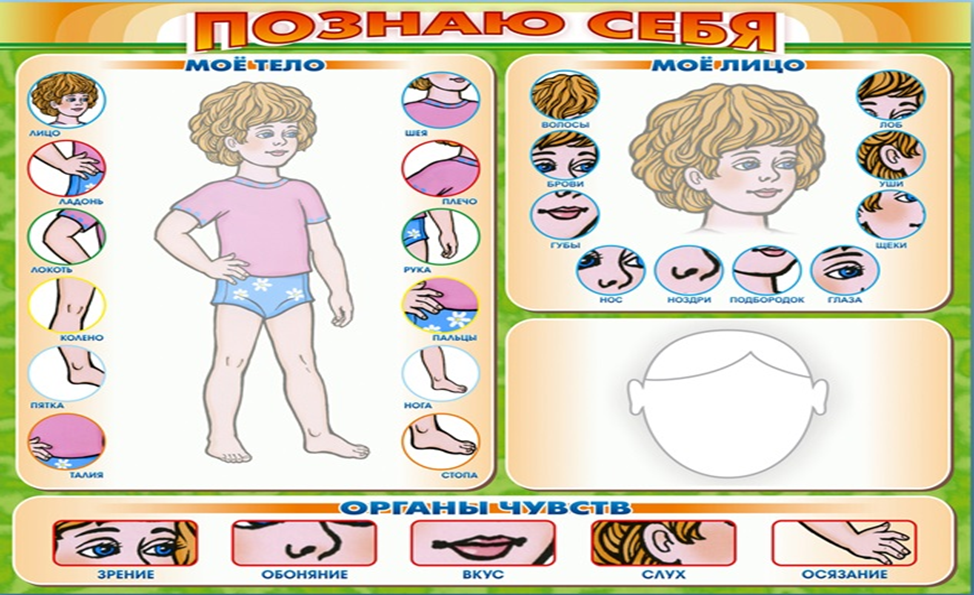 Игра «Назови ласково» (нос-носик, рот-ротик и тд.)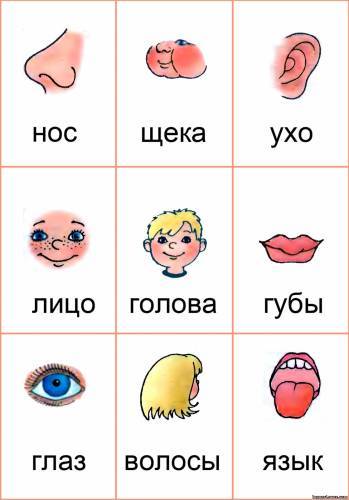 Почитать с ребенком стихотворения А. Барто «Мячик», «Козленок», «Капитан» и др., делая акцент на эмоцию, положительных качествах и поступках героев.Закончи предложения:Ногами я…Руками я …Ногтями я …Глазами я …Ртом я …Ушами я …Носом я …Зубами я …Отгадайте загадку, в прямоугольнике нарисуйте ответ.На ночь два оконца Сами закрываются,А с восходом солнцаСами открываются. Д/игра «Для чего нам нужны….» Д/игра «Назови ласково». Раскрасить картинку и уметь называть части тела детей.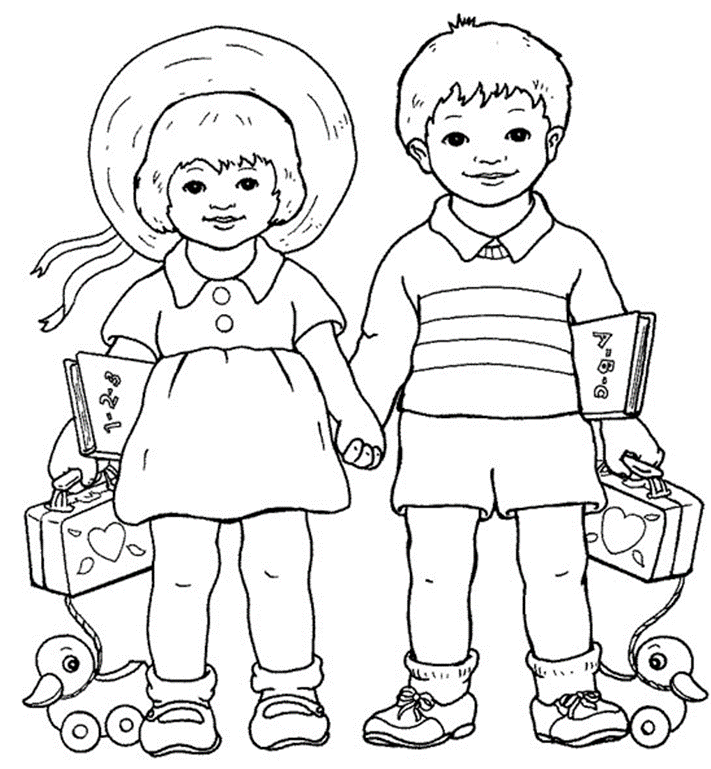 · Руки…._________________________· Рот…._________________· Ноги…_________________________· Нос…._________________· Глаза….________________________· Язык….________________· Уши…._________________________· Зубы…________________Нога -_______Шея -________Рот -_________Ноготь -______Рука -________Палец -_______Глаза -________Волосы  -_____Спина -_______Голова -_______Ухо -__________Ресницы -____Живот -_______Лоб -_________Бровь -________Язык -________